от 28.10.2020 № 596с. Туринская СлободаО присвоении звания «Почетный гражданин Слободо-Туринского муниципального района» Белых Л.Г.Рассмотрев ходатайство Слободо-Туринского муниципального отдела управления образованием, руководствуясь Положением о звании «Почетный гражданин Слободо-Туринского района», иных формах поощрения в Слободо-Туринском муниципальном районе, утвержденным решением Думы Слободо-Туринского муниципального района от 29.08.2012 № 43-НПА, Дума Слободо-Туринского муниципального районаРЕШИЛА:1. Утвердить Протокол счетной комиссии об итогах голосования по присвоению почетного звания «Почетный гражданин Слободо-Туринского муниципального района» от 28.10.2020 года № 2.2. Присвоить Белых Ларисе Георгиевне звание «Почетный гражданин Слободо-Туринского муниципального района» за особые заслуги перед Слободо-Туринским муниципальным районом в области развития воспитания и образования.Председатель ДумыСлободо-Туринского муниципального района   						    Е.С. Ермакова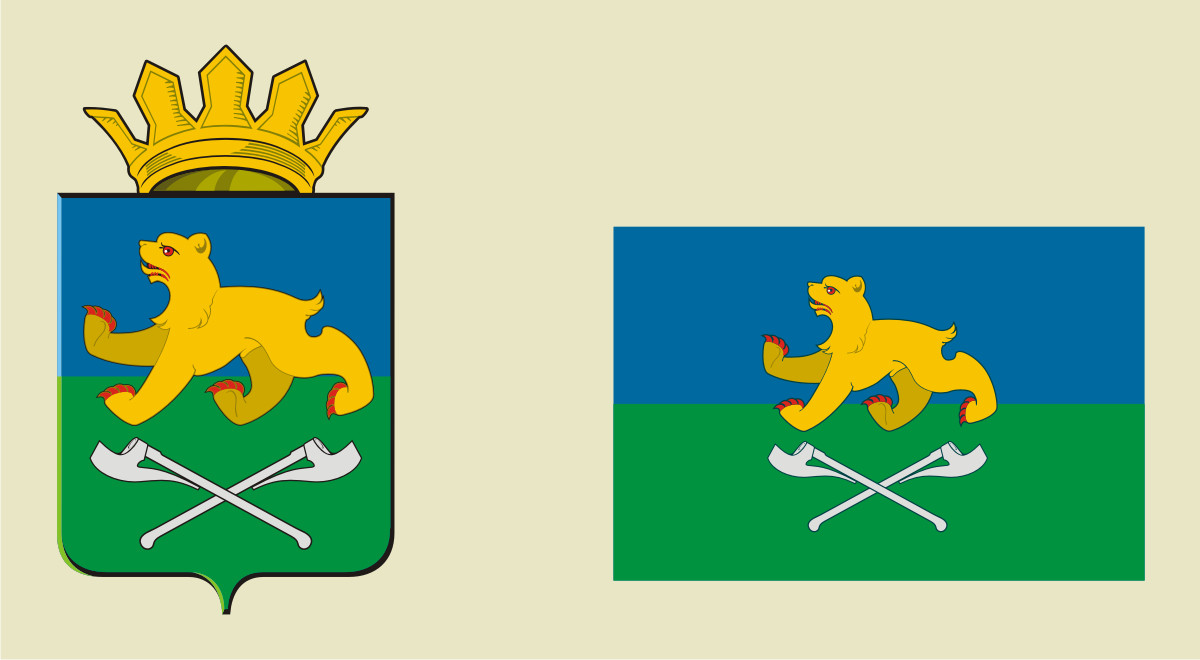 Дума Слободо-Туринского муниципального района шестого созываР Е Ш Е Н И Е